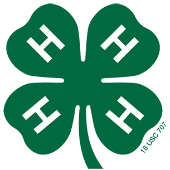 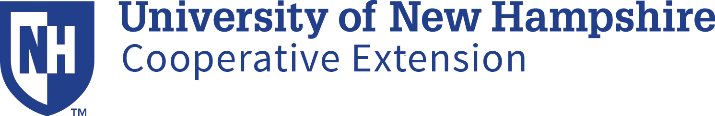 Goal SettingYearly Planning Guide for LeadersLeader’s Role in Setting GoalsYou have a big role in helping 4-H members in the process of setting goals for their projects. The process of goal setting should be ongoing for the youth, and you can encourage that to happen all year round. Club or group meetings and other events are excellent settings to help strengthen the skill of goal setting and to help 4-H members see other avenues for using their goal setting skills, such as record keeping. By doing so, you will have a part in helping youth develop positive self-esteem and become more effective as communicators, decision makers, citizens and leaders.Here is a suggested guide in working goal setting activities into your club/group meetings. Please check with your county 4-H office for local deadlines and related county activities.SeptemberEvaluate the past year with returning 4-H members.Complete Project Page and County 4-H Youth Development Record forms.Have youth write a 4-H story.Discuss the variety of opportunities available - use the New Hampshire Project Selection Guide (available from your county Extension office).OctoberEnroll members in 4-H projects.Hold a goal setting workshop for membersNovember - DecemberDevelop club goals and plans for the year.Assist youth in developing goals and plans for the year.Have youth record goals and plans on the Project Page and 4-H Goal Calendar.January - FebruaryCheck progress of members in reaching their goals.Assist members in evaluating their plans.  Are there any changes, additions or deletions to a goal?March - JulyHave youth record work in projects and toward goals on Project Page and in County 4-H Youth Development Record forms.Have youth record participation in activities and events on Project Page and in County 4-H Youth Development Record forms.Check progress of members in reaching their goals.Page 1 of 2Assist members in evaluating their plans. Are there any changes, additions or deletions to a goal?Celebrate group and individual accomplishments when progress toward goals is made.AugustCelebrate group and individual accomplishments when progress toward goals is made.Complete state report on goal setting progress made by the group.Adapted from Iowa State University, Ames IowaThe University of New Hampshire Cooperative Extension is an equal opportunity educator and employer.University of New Hampshire, U.S. Department of Agriculture and N.H. counties cooperating.Reformatted and new logo Nov 2015Page 2 of 2